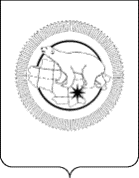 П Р И К А ЗВ целях организации своевременной передачи в информационную систему страховщика в составе сведений для формирования электронного листка нетрудоспособности сведений, необходимых для назначения и выплаты пособий по временной нетрудоспособности, по беременности и родам, подписанные с использованием усиленной квалифицированной электронной подписи, в соответствии с Федеральным законом от 29 декабря 2006 года № 255-ФЗ «Об обязательном социальном страховании на случай временной нетрудоспособности и в связи с материнством» (Далее – Федеральный закон № 255-ФЗ), недопущения двойной оплаты за один период и применения к Департаменту социальной политики Чукотского автономного округа (далее – Департамент) штрафных санкций, ПРИКАЗЫВАЮ:1. Обязать гражданских служащих и работников Департамента не позднее следующего дня после закрытия листка нетрудоспособности:– уведомлять работодателя о наступлении временной нетрудоспособности в период нахождения в ежегодном оплачиваемом отпуске;– уведомлять в письменной форме работодателя о продлении или переносе на другой срок неиспользованной (в связи с нетрудоспособностью) части ежегодного оплачиваемого отпуска путем направления заявления в Отдел дополнительного пенсионного обеспечения и государственной службы Департамента.2. Отделу дополнительного пенсионного обеспечения и государственной службы Департамента (Коноваловой Т.Г) организовать:– согласование заявления с непосредственным руководителем гражданского служащего или работника;– оформление приказа о продлении или переносе на другой срок неиспользованной (в связи с нетрудоспособностью) части ежегодного оплачиваемого отпуска.3. Начальникам структурных управлений и самостоятельных отделов  Департамента (Брянцевой Л.Н., Зубаревой Е.Н.,  Ждановой Л.В., Тюменцевой А.В., Бондаренко Т.А., Коноваловой Т.Г.) проинформировать подчиненных гражданских служащих и работников, что в случае невыполнения пункта 1 настоящего приказа и применения к Департаменту штрафных санкций в соответствии со статьёй 15.2 Федерального закона № 255-ФЗ, будет проведена служебная проверка в отношении лиц, не исполнивших требования настоящего приказа.4. Контроль за исполнением настоящего приказа оставляю за собой.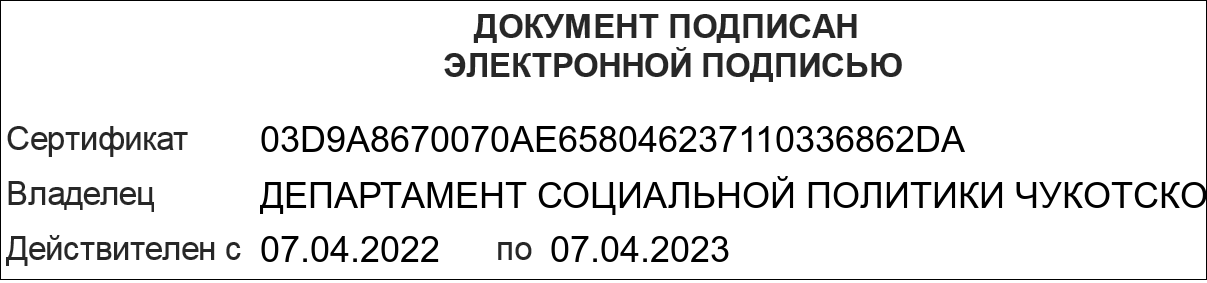 ДЕПАРТАМЕНТ  СОЦИАЛЬНОЙ  ПОЛИТИКИ  ЧУКОТСКОГО  АВТОНОМНОГО  ОКРУГАот 24.04.2022№331г. АнадырьОб информировании о временной нетрудоспособности в период нахождения в ежегодном оплачиваемом отпуске